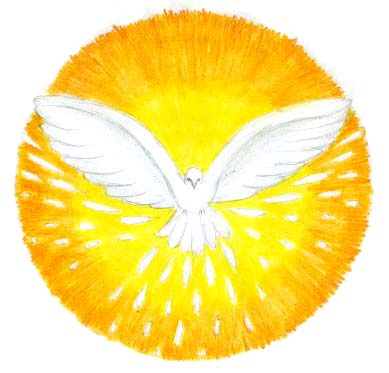 Фонд поддержки и развития детского и юношеского творчества"Мир  талантов"625022,г.Тюмень,ул.Муравленко 5-63                                         Тел.(3452)679991 Тел.факс(3452)679989http://www.mirtalantov72.ru/         моб.тел.8-9044-942038Руководителю  ПРИГЛАШАЕМПринять участие в детско-юношеском фестивале международного уровня «Будущее начинается здесь»(г. Красноярск)16-19 мая 2013г.К участию в творческом фестивале приглашаются дети и юноши в возрасте от 5 лет, являющиеся как профессиональными, так и начинающими исполнителями. Участники фестиваля не только смогут показать свои таланты высококвалифицированному жюри международного класса, но и познакомиться с новыми интересными людьми, обменяться опытом и получить массу положительных эмоций.Цели и задачи конкурса:Популяризация и пропаганда детского и юношеского творчества.Сохранение и развитие традиций творческой деятельности молодежи.Укрепление и развитие дружеских связей между детскими творческими коллективами.Выявление ярких исполнительских коллективов, солистов и поддержка их в реализации творческого потенциала.Создание условий для обмена опытом преподавателей и художественных руководителей. коллективов, творческого общения с коллегами.Конкурсные номинации и возрастные категорииВОКАЛ (эстрадный, академический, народный (в том числе фольклор и этнография), театр песни)соло; ансамбль (разделяются на дуэт, трио, квартет и др.).ХОРОВОЕ ПЕНИЕ (академическое, народное, эстрадное направление)3. ИНСТРУМЕНТАЛЬНЫЙ ЖАНР (по музыкальным инструментам)соло; ансамбль (дуэт, трио, квартет и др.); оркестр.4. ВОКАЛНО-ИНСТРУМЕНТАЛЬНЫЕ АНСАМБЛИ (эстрадный, джаз)5. ХОРЕОГРАФИЯ (детский, народный, фольклорный, стилизованный народный, классический, эстрадный, модерн, театр танца, шоу, современный спортивный танец)соло;ансамбль (дуэт, трио, квартет и др.).6. ТЕАТР МОДЫ(прет-а-порте, вечерняя одежда, детская одежда, сценический костюм, исторический костюм, современная молодежная мода)7. ОРИГИНАЛЬНЫЙ ЖАНР (пластический этюд, акробатика, эквилибр, антипод, каучук, жонгляж, клоунада и др.) 8. ТЕАТРАЛЬНЫЙ ЖАНР (академическое, народное, современное направление (в том числе фольклор и этнография, театрализованные действа и обряды), драматический, музыкальный, кукольный театр (без использования штакетного оборудования)).9. ХУДОЖЕСТВЕННОЕ СЛОВО (проза, поэзия, сказ, литературно-музыкальная композиция)соло; ансамбль (разделяются на дуэт, трио, квартет и др.). ВНИМАНИЕ!!! ЗАЯВКИ ПРИНИМАЮТСЯ ДО12 мая 2013!!!Заявки принимаются по адресу: 698081@mail.ruОсобенности формирования групповых заявокПри формировании групп руководителю предоставляется бесплатная путевка по следующему принципу:На группу 15 человек + 1 человек БЕСПЛАТНО = 16 человекНа группу 30 человек + 2 человека БЕСПЛАТНО = 32 человекаНа группу 45 человек + 3 человека БЕСПЛАТНО = 48 человек и т.д.ОРГАНИЗАТОРЫ КОНКУРСА-ФЕСТИВАЛЯООО «Мир туризма»Фонд поддержки и развития детского и юношеского творчества "Мир  талантов"ООО «Мир недвижимости»БОЛЕЕ ПОДРОБНУЮ ИНФОРМАЦИЮ ВЫ МОЖЕТЕ ПОЛУЧИТЬ У ОРГАНИЗАТОРОВ КОНКУРСА:Для связи моб.тел. 8-922-485-23-34Тел.(3452)679991Тел.факс(3452)679989Для связи с президентом Фонда «Мир талантов» Орловой Еленой Николаевной:моб.тел.8-9044-942038дополнительную информацию смотрите на сайте: http://www.mirtalantov72.ru/По размещению и бронирования мест в гостинице  иногородних участников обращайтесь по тел  8-922-485-23-34